Experiment: Filtration von ColaNora und Yusuf trinken gern Cola. Sie lesen auf dem Etikett, dass der braune Farbstoff Zuckercouleur heißt. Sie versuchen in einem Experiment, farblose Cola herzustellen und gehen dabei folgendermaßen vor: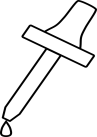 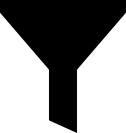 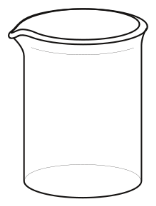 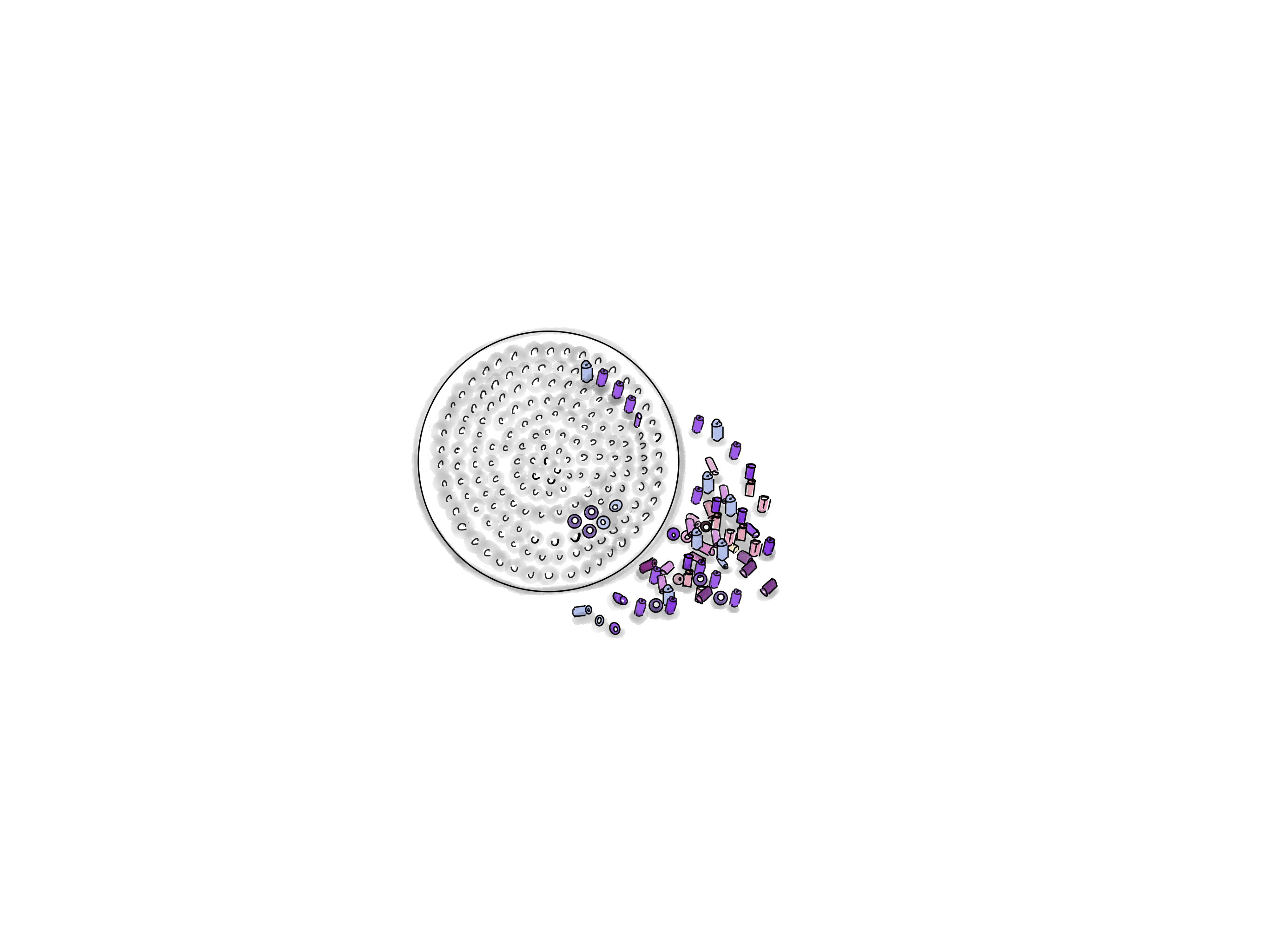 